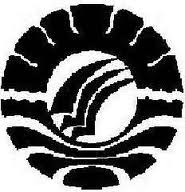 SKRIPSIPENINGKATAN KEMAMPUAN MENGENAL KONSEP BENDA MELALUI  METODE PENEMUAN DI TAMAN KANAK-KANAK KEMALA BHAYANGKARI CABANG KABUPATEN GOWASUMIATIPROGRAM STUDI PENDIDIKAN GURU PENDIDIKAN ANAK USIA DINIFAKULTAS ILMU PENDIDIKANUNIVERSITAS NEGERI MAKASSAR2014PENINGKATAN KEMAMPUAN MENGENAL KONSEP BENDA MELALUI  METODE PENEMUAN DI TAMAN KANAK-KANAK KEMALA BHAYANGKARI CABANG KABUPATEN GOWASKRIPSIDiajukan  Untuk  Memenuhi  Sebagian  Persyaratan Guna Memperoleh Gelar Sarjana Pendidikan Pada Program Studi Pendidikan Guru Pendidikan Anak Usia Dini Strata Satu Fakultas Ilmu Pendidikan Universitas Negeri MakassarOleh SUMIATINIM.1149240039PROGRAM STUDI PENDIDIKAN GURU PENDIDIKAN ANAK USIA DINIFAKULTAS ILMU PENDIDIKANUNIVERSITAS NEGERI MAKASSAR2014i          KEMENTERIAN PENDIDIKAN DAN KEBUDAYAAN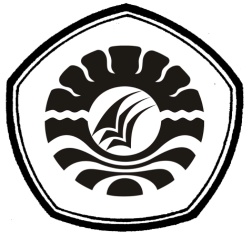                                      UNIVERSITAS NEGERI MAKASSAR         FAKULTAS ILMU PENDIDIKAN   PROGRAM STUDI PENDIDIKAN GURU PENDIDIKAN ANAK USIA DINI         Alamat: Kampus UNM Tidung Jl. Tamalate I Makassar         Telepon : 0411 883076-0411 884457PERSETUJUAN PEMBIMBINGSkripsi dengan judul “ Peningkatan Kemampuan Mengenal Konsep Benda Melalui Metode Penemuan Di Taman Kanak-Kanak Kemala Bhayangkari Cabang Kabupaten Gowa”.Atas nama :	Nama		: Sumiati	Nim		: 1149240039	Prodi		: Pendidikan Guru Pendidikan Anak Usia Dini (PG-PAUD)	Fakultas	: Ilmu PendidikanSetelah diperiksa dan diujikan, telah memenuhi syarat untuk memperoleh gelar Sarjana Pendidikan (S.Pd) pada Program Studi Pendidikan Guru Pendidikan Anak Usia Dini (PG-PAUD)  Fakultas Pendidikan Universitas Negeri Makassar.                                                                                         Makassar,  Mei  2014  Pembimbing I                                                                    Pembimbing  IIDr. Parwoto,M.Pd                                                             Herman,S.Pd, M.pdNip.19610213 198702 1 001                                            Nip. 19830429 200812 1 007                                                            Mengetahui,                                             Ketua prodi PG.PAUD FIP UNM                                                   Syamsuardi,S.Pd, M.Pd                                              Nip. 19830210 200812 1 002                                                                   ii         KEMENTERIAN PENDIDIKAN DAN KEBUDAYAAN                                     UNIVERSITAS NEGERI MAKASSAR         FAKULTAS ILMU PENDIDIKAN        PROGRAM STUDI PENDIDIKAN GURU PENDIDIKAN ANAK USIA DINI         Alamat: Kampus UNM Tidung Jl. Tamalate I Makassar         Telepon : 0411 883076-0411 884457PENGESAHAN UJIAN SKRIPSI	Skripsi ini diterima oleh Panitia Ujian Skripsi Fakultas Ilmu Pendidikan Universitas Negeri Makassar dengan SK Dekan Nomor: 3677/UN36.4/AK/2014, Tanggal 29 April 2014 untuk memenuhi sebagian persyaratan memperoleh gelar Sarjana Pendidikan Pada Jurusan/Prodi Pendidikan Guru Pendidikan Anak Usia Dini pada hari Kamis tanggal 1 Mei 2014.                                                                                                                                          Disahkan oleh                                                                                P. D. Bidang Akademik FIP UNM                                                                               Drs. M. Ali Latif Amri,M.Pd                                                                               Nip.19611231 198702 1 045Panitia Ujian :Ketua 			: Drs. Andi Mappincara,  M.Pd       (………………………….)Sekertaris 		: Rusmayadi, S.Pd, M.Pd                 (………………………….)Pembimbing  I		: Dr. Parwoto, M.Pd                         (………………………….) Pembimbing  II	: Herman, S.Pd, M.Pd                      (………………………….) Penguji  I		: Muh. Yusri Bachtiar,S.Pd, M.Pd   (………………………….)Penguji  II		: Drs.Usman Bafadal, M.Si              (……………………….....)                                                                 iii   PERNYATAAN KEASLIAN SKRIPSISaya yang bertanda tangan dibawah ini :Nama			 :  SumiatiNIM			 :  1149240039Jurusan/Prodi	    	 :   Pendidikan Guru Pendidikan Anak Usia Dini ( PG.PAUD)Judul            	               : Penigkatan Kemampuan Mengenal Konsep Benda Melalui Metode Penemuan Di Taman Kanak-Kanak Kemala Bhayangkari Cabang Kabupaten Gowa.Menyatakan dengan sebenarnya bahwa skripsi  yang saya tulis ini benar merupakan hasil karya saya sendiri dan bukan merupakan pengambil alihan tulisan atau pikiran orang lain Yang saya akui sebagai hasil atau pikiran sendiri. Apabila dikemudian hari terbukti atau dibuktikan bahwa skripsi ini hasil jiblakan atau mengandung unsur plagiat,maka saya bersedia menerima sanksi atas perbuatan tersebut sesuai ketentuan yang berlaku.                                                                                               Makassar,      Januari 2014                                                                                              Yang membuat pernyataan                                                                                                               Sumiati                                                                                                      NIM. 1149240039 ivMOTTOHari  berganti malamBulan berganti tahun Semua kulakukan dengan sabarDemi ilmu,cita-cita dan masa depan	Tiada hari tanpa usaha dan doa	Semua kulakukan tanpa ada rasa lelah	Sekali tekad menyatu dalam dada	Tak akan mundur sebelum kugapai		Kuperuntukkan untuk ayahanda dan ibunda		Serta anakku dan adikku yang tercinta		Yang selalu memberikan dorongan		Dan inspirasi dalam hidupkuvABSTRAKSumiati, 2014, Peningkatan Kemampuan Mengenal Konsep Benda Melalui Metode Penemuan Di Taman Kanak-Kanak Kemala Bhayangkari Cabang Kabupaten Gowa. Skripsi. Dibimbing oleh Dr. Parwoto,M.Pd dan Herman,S.Pd,M.Pd; Program Studi Pendidikan Guru Pendidikan Anak Usia Dini, Fakultas Ilmu Pendidkan, Universitas Negeri Makassar.Studi ini menelaah penerapan metode penemuan sebagai upaya untuk mengenalkan konsep benda kepada anak di taman kanak-kanak kemala Bhayangkari cabang kabupaten gowa. Permasalahan pokok yang dikaji yaitu bagaimana peningkatan kemampuan mengenal konsep benda anak melalui metode penemuan di Taman Kanak-Kanak Kemala Bhayangkari Cabang Kabupaten Gowa ? pendekatan  dan jenis penelitian yang digunakan adalah pendekatan kualitatif dan jenis penelitian adalah penelitian tindakan kelas. Fokus penelitian ini adalah kemampuan mengenal konsep benda dengan indikator pembelajaran : apa yang terjadi jika benda-benda dimasukkan kedalam air dan apa yang terjadi jika benda-benda didekatkan kepada sebuah magnet dan kegiatan penemuan melalui percobaan langsung pada Taman Kanak-kanak kemala Bhayangkari Cabang Kabupaten Gowa beralamat di jalan Malino Nomor 44 Kelurahan Tompo Balang. Subyek dalam penelitian ini adalah 1 orang guru dan anak didik sebanyak 15 orang yang terdiri dari 9 orang anak perempuan dan 6 orang anak laki-laki. Intrumen yang digunakan adalah lembar observasi dan dokumentasi. Tehnik analisis data penelitian ini menggunakan analisis data deskriptif. Berdasarkan hasil pembahasan yang telah diuraikan dapat disimpulkan bahwa melalui metode penemuan, dapat meningkatkan kamampuan mengenal konsep benda anak di Taman Kanak-Kanak Kemala Bhayangkari Cabang Kabupaten Gowa. Hal ini menunjukkan bahwa kemampuan anak mengalami peningkatan dimana anak mampu membedakan benda yang tenggelam dan benda yang terapung,  benda yang larut dan tidak larut serta benda yang dapat tertarik oleh magnet.  viPRAKATA	Puji syukur yang tak terhingga penulis panjatkan kehadirat Allah SWT. Karena Rahmat,,taufit  dan hidayat-Nya sehingga skripsi yang berjudul “Peningkatan Kemampuan Kemampuan Mengenal Konsep Benda Melalui Metode Penemuan  di Taman Kanak-Kanak Kemala Bhayangkari Cabang Kabupaten Gowa”. Dapat diselesaikan sesuai waktu yang  telah ditergetkan.  Walupun demikian penulis menyadari bahwa masih terdapat kekurangan dalam penulisan ini, baik redaksi kalimatnya maupun sistematika penulisannya. Namun demikian harapan penulis, skripsi ini dapat memberikan informasi demi terciptanya pembelajaran yang bermakna didalam kelas.	Dalam penyusunan skripsi ini, penulis menghadapi banyak kesulitan, baik dalam proses pengumpulan bahan pustaka, pelaksanaan penelitian, maupun dalam penyusunannya. Namun berkat bimbingan dan dorongan dari berbagai pihak, maka kesulitan ini dapat teratasi. Oleh karena itu, maka sepantasnyalah penulis menyampaikan ucapan terima kasih yang sebesar-besarnya kepada tang terhormat Dr. Parwoto, M.Pd sebagai pembimbing I dan Herman, S.Pd, M.Pd sebagai pembimbing II atas kesempatannya membimbing penulis selama menyusun skripsi ini. Selanjutnya  dengan segala kerendahan hati, penulis mengucapkan terima kasih kepada :Prof. Dr. H. Arismunandar,M.Pd Rektor Universitas Negeri Makassar, yang telah memberi peluang untuk mengikuti proses perkuliahan pada program Studi Pendidikan Guru Pendidikan Anak Usia Dini (PG.PAUD) Fakultas Ilmu Pendidikan Universitas Negeri Makassar.viiProf. Dr. H. Ismail Tolla,M.Pd, sebagai Dekan; Drs. M. Ali latif Amri,M.Pd. Sebagai PD. I; Drs. Andi Mappincara, M.Pd sebagai PD. II dan Drs. Muh. Faisal, M.Pd sebagai PD. III FIP UNM, yang telah memberikan layanan akademik,  administrasi dan kemahasiswaan dalam proses pendidikan dan penyelesaian studi.Syamsuardi,S.Pd,M.Pd dan Arifin Manggau,S.Pd,M.Pd. masing-masing sebagai ketua dan sekertaris Program studi PG.PAUD FIP UNM, yang dengan penuh perhatian memberikan bimbingan dan memfasilitasi penulis selama proses perkulihan.Bapak dan Ibu dosen serta pegawai/ tata usaha FIP UNM, atas segala perhatiannya dan layanan akademik, administrasi dan kemahasiswaan sehingga perkulihan dan penyusunan skripsi berjalan lancar.Kepala sekolah, guru di lingkungan Taman Kanak-Kanak Kemala Bhayangkari yang telah memberikan kesempatan untuk melakukan penelitian selama ini.Kedua orang tua tercinta ayahanda dan ibunda yang dengan kesabaran yang tak terhingga telah mendidik, membesarkan dan mendoakan penulis serta banyak memberikan pesan-pesan yang sangat berharga.viiiAkhirnya penulis menyampaikan kepada semua pihak yang  tak sempat disebutkan namanya satu persatu atas bantuan dan bimbingannya, semoga Allah SWT senantiasa memberikan ganjaran pahala yang setimpal. Harapan penulis semoga skripsi ini dapat bermamfaat bagi pembacanya, khususnya bagi pemerhati pendidikan.Makassar,      Januari 2014                                                                                                   PENULISixDAFTAR ISIHalaman Judul	iHalaman Persetujuan Pembimbing	iiHalaman Pengesahan Ujian Skripsi	iiiPernyataan Keaslian Skripsi	ivMotto 	vAbstrak 	viPrakata	viiDaftar Isi	ixDaftar Tabel	xiDaftar Gambar 	xiiBAB  I   PENDAHULUAN	1Latar Belakang	1Rumusan Masalah	5Tujuan Penelitian	5Manfaat Penelitian	5BAB II  KAJIAN PUSTAKA, KERANGKA PIKIR DAN HIPOTESIS TINDAKAN 	7Kajian Pustaka 	7Kerangka Berpikir	21Hipotesis Tindakan	23BAB III METODE PENELITIAN	24Pendekatan Dan Jenis Penelitian	24Fokus Penelitian	25Setting Dan Subjek Penelitian	26Rancangan Penelitian	26Teknik Dan Prosedur Pengumpulan Data	29Teknik Analisis Data Dan Standar Pencapaian	30BAB IV HASIL PENELITIAN DAN PEMBAHASAN	32Hasil Penelitian	32Pembahasan Hasil Penelitian 	58BAB V KESIMPULAN DAN SARAN	62Kesimpulan 	62Saran 	62                                                   ixDAFTAR PUSTAKA	64LAMPIRANRIWAYAT HIDUP xLAMPIRANDAFTAR TABELTabel 4.1 Hasil Observasi Guru Pada Siklus I Pertemuan I	36Tabel 4.1 Hasil Observasi Anak Pada Siklus I Pertemuan I	38Tabel 4.1 Hasil Observasi Guru Pada Siklus I Pertemuan II	42Tabel 4.1 Hasil Observasi Anak Pada Siklus I Pertemuan II	44Tabel 4.1 Hasil Observasi Guru Pada Siklus II Pertemuan I	49Tabel 4.1 Hasil Observasi Anak Pada Siklus II Pertemuan I	51Tabel 4.1 Hasil Observasi Guru Pada Siklus II Pertemuan II	54Tabel 4.1 Hasil Observasi Anak Pada Siklus II Pertemuan II	56xiDAFTAR GAMBARGambar 2.1 Skema Kerangka Berpikir	22Gambar 3.1 Alur PTK Oleh Kemmis dan MC.Taggert	29Gambar 4.1 Diagram Batang	58          KEMENTERIAN PENDIDIKAN DAN KEBUDAYAAN                                     UNIVERSITAS NEGERI MAKASSAR         FAKULTAS ILMU PENDIDIKAN   PROGRAM STUDI PENDIDIKAN GURU PENDIDIKAN ANAK USIA DINI         Alamat: Kampus UNM Tidung Jl. Tamalate I Makassar         Telepon : 0411 883076-0411 884457PERSETUJUAN PEMBIMBINGSkripsi dengan judul “ Peningkatan Kemampuan Berbicara Anak Melalui Metode Bercerita Dengan Menggunakan Buku Cerita Bergambar Di Taman Kanak-Kanak Harindah Makassar”.Atas nama :	Nama		: Nirwana	Nim		: 1149240002	Prodi		: Pendidikan Guru Pendidikan Anak Usia Dini (PG-PAUD)	Fakultas	: Ilmu PendidikanSetelah diperiksa dan diujikan, telah memenuhi syarat untuk memperoleh gelar Sarjana Pendidikan (S.Pd) pada Program Studi Pendidikan Guru Pendidikan Anak Usia Dini (PG-PAUD)  Fakultas Pendidikan Universitas Negeri Makassar.                                                                                 Makassar,  Mei  2014  Pembimbing I                                                           Pembimbing  IIDra.Sri Sofiani,M.Pd                                               Muhammad Akil Musi,S.Pd,M.PdNip.19530202 198010 2 001                                   Nip. 19750424 200604 1 001                                                            Mengetahui,                                             Ketua prodi PG.PAUD FIP UNM                                                   Syamsuardi,S.Pd.M.Pd                                              Nip. 19830210 200812 1 002                                                                   ii         KEMENTERIAN PENDIDIKAN DAN KEBUDAYAAN                                     UNIVERSITAS NEGERI MAKASSAR         FAKULTAS ILMU PENDIDIKAN        PROGRAM STUDI PENDIDIKAN GURU PENDIDIKAN ANAK USIA DINI         Alamat: Kampus UNM Tidung Jl. Tamalate I Makassar         Telepon : 0411 883076-0411 884457PENGESAHAN UJIAN SKRIPSI	Skripsi ini diterima oleh Panitia Ujian Skripsi Fakultas Ilmu Pendidikan Universitas Negeri Makassar dengan SK Dekan Nomor: 3677/UN36.4/AK/2014, Tanggal 29 April 2014 untuk memenuhi sebagian persyaratan memperoleh gelar Sarjana Pendidikan Pada Jurusan/Prodi Pendidikan Guru Pendidikan Anak Usia Dini pada hari Kamis tanggal 1 Mei 2014.                                                                                                                                         Disahkan oleh                                                                                P. D. Bidang Akademik FIP UNM                                                                               Drs. M. Ali Latif Amri,M.Pd                                                                               Nip.19611231 198702 1 045Panitia Ujian :Ketua 			: Drs. Muh. Faisal, M.Pd                    ( …………….………….)                              Sekertaris 		: Arifin Manggau, S.Pd, M.Pd           (………….….………….)                          Pembimbing  I		: Dra.Sri Sofiani, M,Pd                       (……………..………….)                                  Pembimbing  II	: Muhammad Akil Musi, S.Pd, M.Pd (………...………………)                                                        Penguji  I		: Sumarlin Mus, S.Pd, M.Pd               (….…….……………….)                                                      Penguji  II		: Muh. Yusri Bachtiar,S.Pd, M.Pd      (…………….……….....)                                                               iii   xii